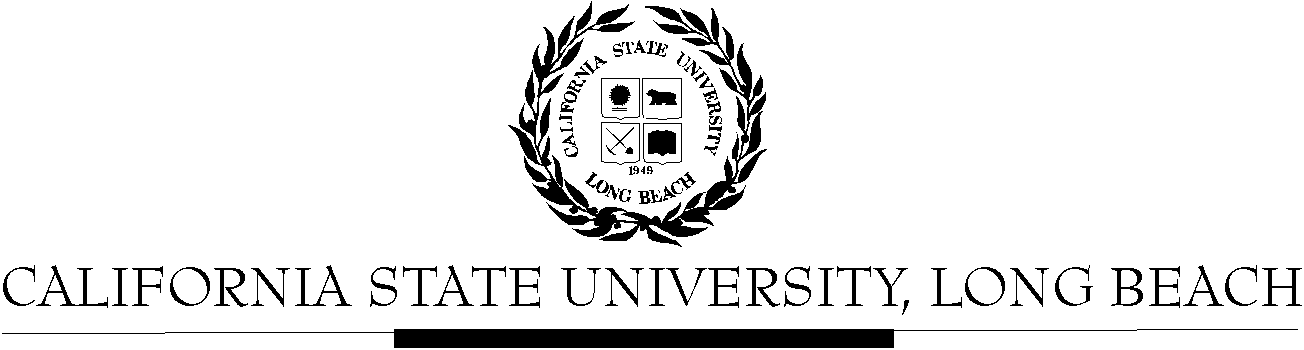 General Education Governing CommitteeAgendaNovember 13, 20172:00pm – 4:00pm – Office of the President Conference Room, BH-302Please notify a member of the GEGC Executive Committee (Ruth.Piker@csulb.edu, Tiffini.Travis@csulb.edu, Birgit.Penzenstadler@csulb.edu or Jonathon.Bolin@csulb.edu) if you are unable to attend.Call to OrderApproval of AgendaApproval of Minutes: GEGC Minutes from 10-9-17 posted on BeachBoardAnnouncements and DiscussionsMemos from CEPC and Executive Senate (posted on BeachBoard/Executive Orders)Reclassification vs RecertificationGeneral Education Conference, February 15-17 in Philadelphia Review of updated GEAR formUpdate regarding Recertification Process Review GuidelinesTiffini Travis, Beth Eldon, and Cheryl RockCurrent Business: To be Untabled: NoneNew Submissions:MATH 112A: Essential Algebra APosted on BeachBoard/GE Course Proposals 2017-2018 CoursesNew to General EducationRequest for Mathematics/Quantitative Reasoning (B.2)MATH 104: The Power of MathematicsPosted on BeachBoard/GE Course Proposals 2017-2018 CoursesNew to General EducationRequest for Mathematics/Quantitative Reasoning (B.2)Future Business: NoneAdjournmentFuture Agenda/Discussion Items